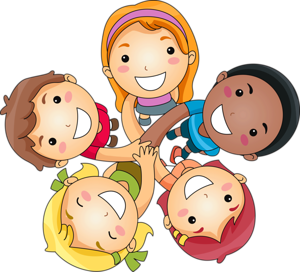 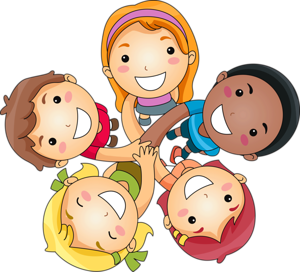 VERSÍCULO: “Ame o Senhor, o seu Deus de todo o seu coração, de toda a sua alma e de todo o seu entendimento.... E ame o seu próximo como a si mesmo” Mateus 22:37-39.Jesus ensina os dois Grandes MandamentosRESUMO: Um dia, Jesus estava no templo ensinando as pessoas que estavam ali reunidas. Um grupo de líderes religiosos começaram a fazer perguntas complicadas para tentar envergonhá-Lo, para que o povo não quisesse ouvir o que ensinava. Um dos homens perguntou a Jesus: "Mestre, qual é o grande mandamento?" Qual deles você acha que Jesus disse ser o mais importante?Jesus respondeu-lhe:  "O mais importante é este: ‘Ouve, ó Israel, o Senhor, o nosso Deus, o Senhor é o único Senhor. Ame o Senhor, o seu Deus de todo o seu coração, de toda a sua alma, de todo o seu entendimento e de todas as suas forças’. Vocês sabem o que Jesus disse em seguida? Ele disse: "O segundo é este: ‘Ame o seu próximo como a si mesmo’. Não existe mandamento maior do que estes". "Muito bem, mestre", disse o homem. "Estás certo ao dizeres que Deus é único e que não existe outro além dele. Amá-lo de todo o coração, de todo o entendimento e de todas as forças, e amar ao próximo como a si mesmo é mais importante do que todos os sacrifícios e ofertas". Vendo que ele tinha respondido sabiamente, Jesus lhe disse: "Você não está longe do Reino de Deus".APLICAÇÃO: Como vocês acham que podemos mostrar o nosso amor a Deus com todo o nosso coração, alma, mente e força? (Dê exemplos para as crianças como:  adorar, orar, ler a Bíblia, cantar louvores, trazer nossas ofertas, e agradecer por todas as bênçãos que recebemos...Dê tempo para que elas sugiram outras maneiras de mostrar o nosso amor a Deus). Agora, como você acha que poderíamos amar o nosso próximo? (Dê tempo para respostas.)  Aqui estão algumas coisas que vocês  podem não ter pensado:  tratá-los como queremos ser tratados, ser gentil e amável com eles, perdoar-lhes quando eles ferirem os nossos sentimentos, ajudar nos   momentos de dificuldade, ensinar uma lição que eles não conseguem aprender, etc. Bem, estes são os mandamentos que Jesus achava que eram os mais importantes. Não é fácil para obedecer aos mandamentos, não é? Precisamos da ajuda de Deus a cada dia. Vamos orar e pedir-lhe para nos ajudar a amar como ele nos ordenou.OFERTA: Vamos ofertar com alegria